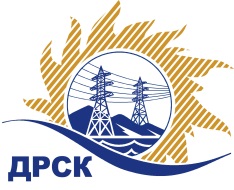 Акционерное Общество«Дальневосточная распределительная сетевая  компания»ПРОТОКОЛ ПЕРЕТОРЖКИСПОСОБ И ПРЕДМЕТ ЗАКУПКИ: открытый запрос предложений на право заключения Договора на выполнение работ «Ремонт септика и канализации ПС 35/6 кВ "Артемовская и ПС 110/35/6 кВ "Находка" филиала ПЭС» (закупка 1021 раздела 1.1. ГКПЗ 2018 г.).Плановая стоимость: 1 080 900,00 руб., без учета НДС;   1 275 462,00 руб., с учетом НДС.ПРИСУТСТВОВАЛИ: постоянно действующая Закупочная комиссия 1-го уровня Информация о результатах вскрытия конвертов:В адрес Организатора закупки поступило 0 (ноль) заявок на участие в  процедуре переторжки.Вскрытие конвертов было осуществлено в электронном сейфе Организатора закупки на ЕЭТП, в сети «Интернет»: https://rushydro.roseltorg.ru  автоматически.Дата и время начала процедуры вскрытия конвертов с предложениями на участие в закупке: 15:00 часов благовещенского времени 19.04.2018 г Место проведения процедуры вскрытия конвертов с предложениями на участие в закупке: на ЕЭТП, в сети «Интернет»: https://rushydro.roseltorg.ru  Секретарь Закупочной комиссии 1 уровня  		                                       М.Г.ЕлисееваЧувашова О.В.(416-2) 397-242№ 313/УР-Пг. Благовещенск19 апреля 2018 г.№ п/пПорядковый номер заявкиДата и время внесения изменений в заявкуНаименование участникаОсновная заявка без НДСОсновная заявка с НДСУлучшенная заявка без НДСУлучшенная заявка с НДС1120.03.2018 15:24ООО "ТЕХЦЕНТР" 
ИНН/КПП 2539057716/253901001 
ОГРН 10325021310561 080 900.001 275 462.00--2223.03.2018 06:49ООО "Владэнергомонтаж" 
ИНН/КПП 2540188760/253601001 
ОГРН 11325400017581 080 900.001 275 462.00--